-Template-UI GreenMetric World University Rankings (UIGWURN) Report 2021Please complete this report according to your activities. This report will be presented by national coordinator(s) at UIGWURN Steering Committee Meeting.Country			: … National Coordinator (s)	: …General ReportActivities: - Shaping Global Higher Education and Research in Sustainability- Creating Global Sustainability Leaders- Partnering on Solutions to Sustainability ChallengesTable ActivitiesChallenges and Future PlansExample:National Workshop of UI GreenMetric for …. Universities on (the date of event), 2020Other plansCommentsPrepared by…-Example- 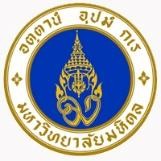 UI GreenMetric World University Rankings (UIGWURN) Report 2020Country	: ThailandNational Coordinator (s)	: Mahidol UniversityGeneral ReportMahidol University has joined UI GreenMetric World University Ranking since 2012. We systemized the activities on the sustainable development and on the creation of the national partnership. On 16th December 2015, Mahidol University establishes and inks memorandum of understanding (MOU) on Sustainable University Network of Thailand (SUN Thailand) with 15 universities. The aim of SUN Thailand is creating collaboration on sustainable university, sharing and learning on the best practice on sustainable development, and providing sustainable development models to other sectors of society. In 2020, SUN Thailand has 34 university members and now we are under council of university presidents of Thailand. Among the main steps was the elaboration of the sustainable policy of the University and organization of the national conference of sustainable university.Activities:Shaping Global Higher Education and Research in SustainabilitySUN Thailand organize of the annual conference on sustainability in higher education. There are many interest papers on the 4th Annual Conference “From SDGs to BCG” at Northern Science Park - Chiang Mai University” on 12 – 13 December 2019. The main theme of this conference is “From SDGs to BCG: The Sustainable Strategic Plan for Thailand’s Higher Education”. The sub theme includes 1. sustainable Development Goals 2. smart campus 3. bio & cultural diversity economy 4.circular economy 5.green economy 6.upcycling economy 7.reduce, reuse, recycle, renewable 8. innovation & transforming. Moreover, the panel discussion is “The Sustainable Agenda of Thailand’s Higher Education”.Creating Global Sustainability LeadersSUN Thailand encourage not only academic staff or students but also the supporting staff to participate and submit the paper to the annual conference of SUN Thailand. SUN Thailand also distributes and shares the best practice on sustainability among the member universities. The best practice on the 4th Annual Conference “From SDGs to BCG: The Sustainable Strategic Plan for Thailand’s Higher Education” isChiang Mai University: Integrated Biomass Management CenterKing Mongkut’s University of Technology North Bangkok: Wastewater treatment of Central Cafeteria for environmental learning centerThammasat University: Kayaking for Chao Phraya The best practice on Staff project challenge 2020Renewable Energy: Water resource management the case study of the sufficient check dam at Ban San Sai Ngam, Teng, Chiangrai of Siam University.Traffic and smart system: Road Safety Culture initiation: A case study in KMUTT of King Mongkut’s University Technology Thonburi (KMUTT)Waste Management: Waste Management in Student’s Activities of King Mongkut’s University of Technology Thonburi (KMUTT)Green building, landscape and environment: Puey Ungphakorn Centenary Hall of Thammasat UniversityPartnering on Solutions to Sustainability ChallengesSUN Thailand is the partner with Asian Sustainable Campus Network (ASCN) which consists of Campus Sustainability Network in Japan (CAS-Net JAPAN), Korean Association for Green Campus Initiative (KAGCI), and China Green University Network (CGUN). In 2018, ASCN sign MOU with EAUCTable Activities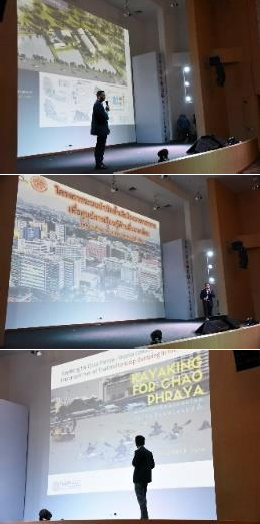 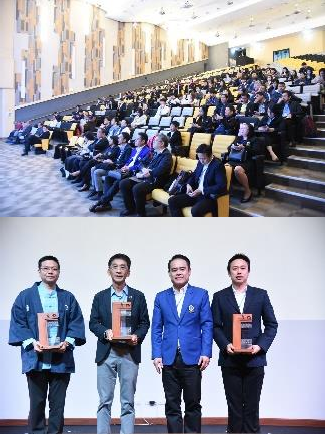 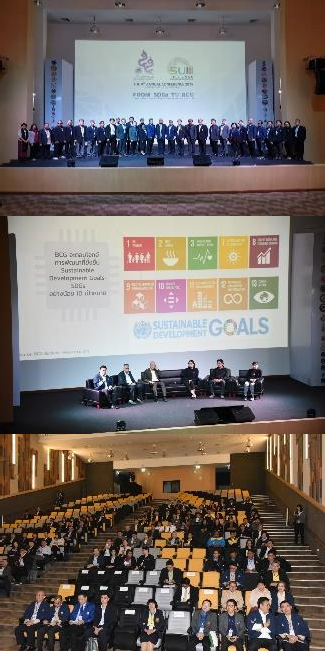 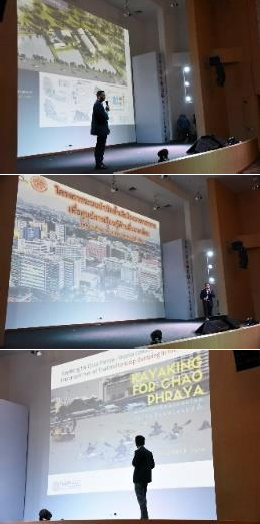 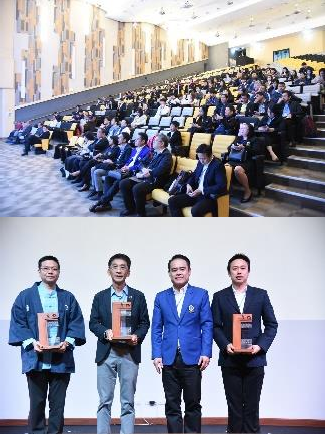 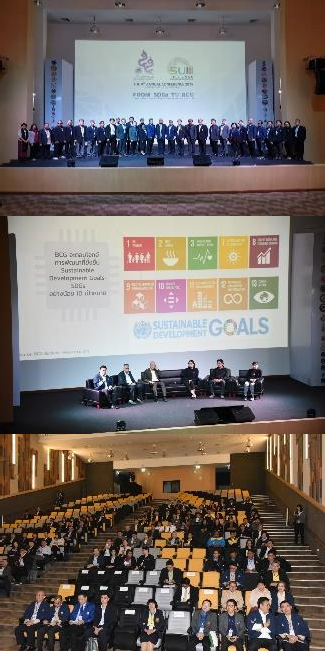 Challenges and Future PlansSustainable University Network of Thailand Meeting 3rd /2020 at Prince of Songkla University, Phuket Campus on 8-10 October 2020The 5th Annual Conference of Sustainable University Network of Thailand 2020 at King Mongkut’s University Technology Thonburi on 3-4 December 2020SUN Thailand is host to organize The 2nd Asian sustainable campus network (ASCN) 2020 in ThailandDevelopment the project and activities on environment and sustainable development.Active involvement of the universities into SUN Thailand to build network and partnership driving sustainability in education sector as a role model for other sectors of Thai society.Active involvement of the students into the projects on sustainability.Collaboration with the partner universities around the world and international network.Promote sustainable development in Thai higher education institutions.Prepared by Assoc. Prof. Kitikorn Charmondusit, Ph.D.Vice President for Environment and Sustainable DevelopmentNo.DateActivityReportPhoto1.Number of Participants, Result, etc.Etc.No.DateActivityReportPhoto1.12-13December 2019The 4th AnnualConference 2019 “From SDGs to BCG”at Northern Science Park - Chiang Mai UniversityMore than 200 participants from 34universities (SUN Thailand’s member) There are 2 panel discussion onSUN Thailand from the beginning to the future andThe Sustainable Agenda of Thailand’s Higher Education includes 4 topics;Thai University Sustainable Planning Development)Smart city ThailandCircular EconomySDGs & BCG for Startup2.13December 2019Staff ProjectChallenge 2020There are 17 projects from 9 universitieswhich pass the selection round to present on the final round to exchange of knowledge from model projects on institutional sustainability. The winner project each topic areRenewable Energy: Water resource management the case study of the sufficient check dam at Ban San Sai Ngam, Teng, Chiangrai of Siam University.Traffic and smart system: Road Safety Culture initiation: A case study in KMUTT of King Mongkut’s University Technology Thonburi (KMUTT)Waste Management: Waste Management in Student’s Activities of King Mongkut’s University of Technology Thonburi (KMUTT)Green building, landscape and environment: Puey Ungphakorn Centenary Hall of Thammasat UniversityNo.DateActivityReportPhoto3.13December 2019Student ProjectChallenge 2020 “Make Sustainable Impact for Green University”(6 projects)There are  6 student projects from 5Universities pass selected round to present on the 4th Annual Conference 2019 “From SDGs to BCG”The 1st prize is “Making Compost from aquatic garbage”, Siam University.The 2nd prize is “Responsible Waste Producer”, Chiang Mai University.The 3rd prize is “Thammasat Zero Waste: Change for All”And 3 consolation prizes forSiimsi Waste, Kasetsart UniversityPrebiotor, Chiang Mai University.KMUTT student activities arrangement under zero emission concept.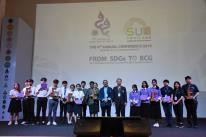 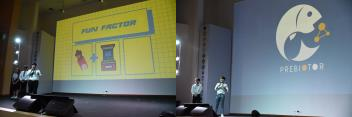 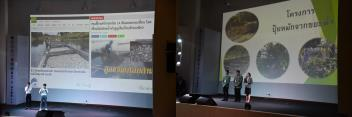 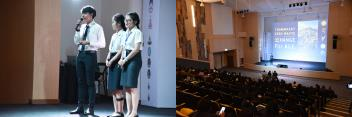 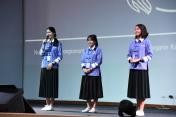 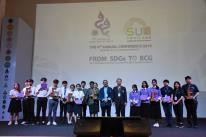 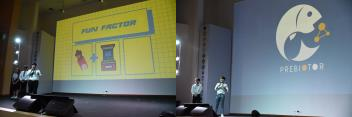 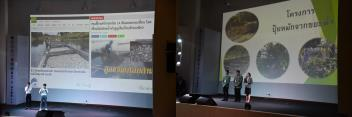 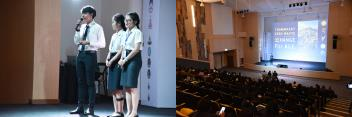 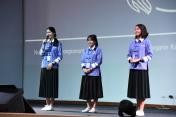 4.5 - 6March 2020SustainableUniversity Network of Thailand Meeting 1st/2020 at King Mongkut's Institute of Technology Ladkrabang, Prince of Chumphon Campus.34 universities join the first meeting of SUNThailand at King Mongkut's Institute of Technology Ladkrabang, Prince of Chumphon Campus.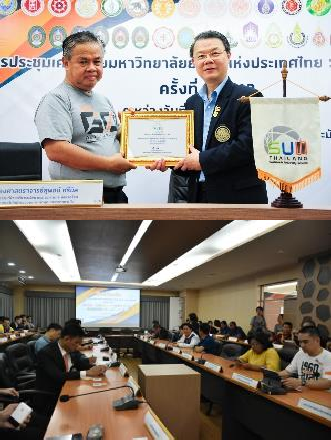 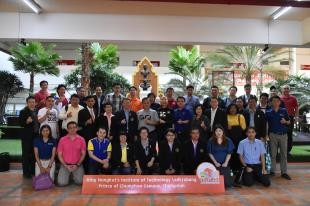 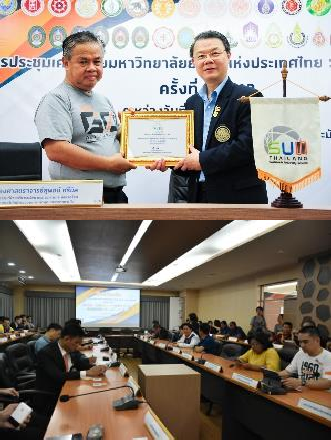 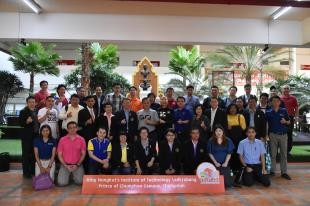 5.17 June2020Webinar “NationalSustainability Leaders Meeting 2020” organized by UI GreenMetric World Universities Rankings, IPB University and Universitas Indonesia.Assoc. Prof. Kitikorn Charmondusit, Ph.D.(Vice President for Environment and Sustainable Development, Mahidol University, Thailand) as a keynote speaker present in “The Urgency of Sustainability Leader in University: The Experience of Mahidol University, Thailand”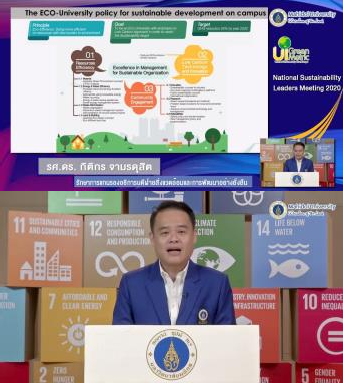 No.DateActivityReportPhoto6.17 July2020SustainableUniversity Leader towards UI GreenMetric World University Rankings WebinarMahidol University organize “SustainableUniversity leader towards UI GreenMetric World University Rankings” online symposium to enhance sustainable development in higher education. This symposium aims to share current management experience in sustainable development among the universities.More than 80 participants from Thai and Indonesia universities attend this webinar via Zoom, LIVE Facebook MU SDGs andYouTube.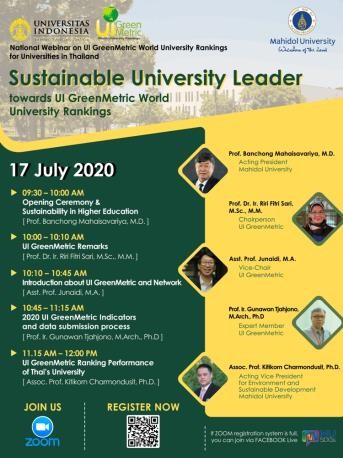 7.27-28August 2020SustainableUniversity Network of Thailand Meeting 2nd /2020 at Naresuan University34 universities join the second meeting ofSUN Thailand at Naresuan University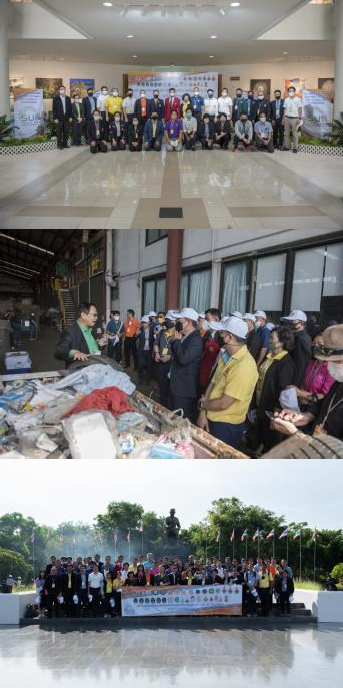 8.Since2019Web page on SUNThailandCreated and maintained the web page onSUN Thailand. https://sunthailand.net/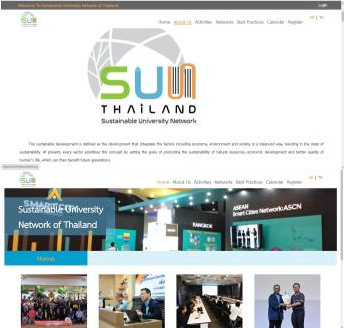 9.October2019 toJuly 2020.Public relations for“Mahidol No Plastic Cup”This project expanded from single-useplastic reduction activity. This project aims to raise awareness of reducing single-use plastic which leading to plastic waste reduction align with Eco University policy. The project resulted from the data collected in the period of October to December 2019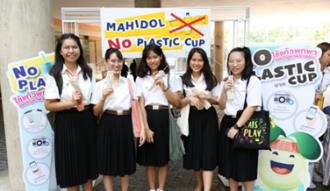 No.DateActivityReportPhotowas found that the reduction of the plasticcup is 14,933 which calculated for GHGs is5.08 ton CO2e and calculated for GHGs is20.32 per year of greenhouse gases emissions reduction. Moreover, there also earned 390,052.76 baht from selling recycled plastic wastes from October 2019 to July 2020.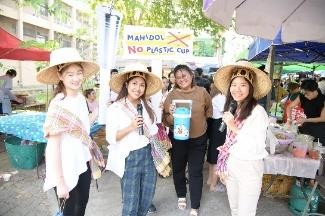 10.28January 2020PM 2.5 MUExhibitionPM 2.5 MU Exhibition aims to promoteunderstanding the effect of particulate matter (PM2.5) on environment and health, ways to protect health against PM2.5 and also ways to reduce the amount of particle. Faculty of environment and natural resources, Division of Physical systems and Environment and Division of Academic Affairs Mahidol University were collaborating on this exhibition.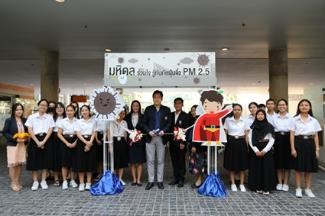 11.5 June2020World EnvironmentDay 2020:BiodiversityWorld Environment Day 2020: BiodiversityWorld environment day is celebrated on June 5 every year, focusing on pressing environmental issues. This year the theme is “Biodiversity”. To achieve the eco- university policy, division of Physical systems and Environment, Mahidol University organized tree planting activity at Mahidol University Library and Knowledge Center on May 25, 2020 and June 5, 2020 by the practice of social distancing. There are 61 participants from 28 faculties.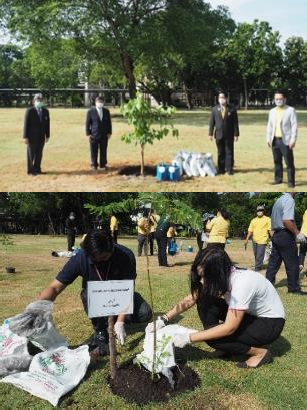 12.5 June2020New Normaladaptation of physical education and services to support the school during the crisis COVID-19. Webinar via ZoomMahidol University organize Webinar “NewNormal adaptation of physical education and services to support the school during the crisis COVID-19”More than 400 participants from 75 organization attend this webinar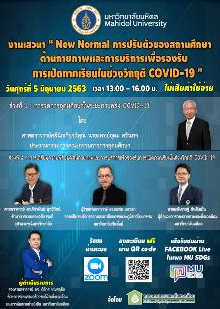 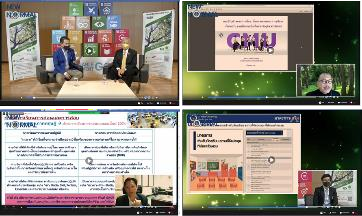 No.DateActivityReportPhoto13.23 July2020Mahidol Innovationfor Campus Sustainability 2020Innovation for Campus SustainabilityProject is an activity contest for all student to design or create of an innovation towards sustainable university. The project aims to find the best innovation that apply the knowledge of sustainable development on three aspects including economic, social and environment and to strengthen Mahidol students to be a person who has creativity for innovation which align with Thailand 4.0. 9 students team present in the proposal presentation round.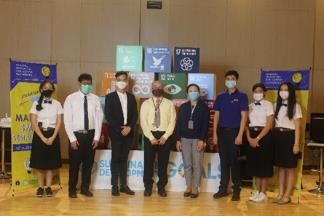 14.6 August2020Cooperation ofRecyclable Waste BankMahidol University cooperates with PTTGlobal Chemical Public Company Limited to launch the “Think Cycle Bank” project to create a solid waste management network which enhance knowledge and understanding of waste management process that can convert waste into economic value. There are 22 pilot schools in Rayong province, 8 pilot schools in Nakhon Pathom province and 3 pilot schools in Buriram province which have been implemented the Think Cycle Bank to create a good quality of life.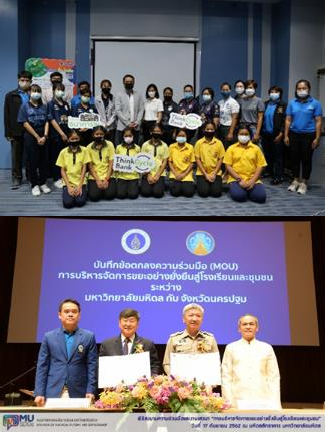 